OVERSIZE OVERWEIGHT PERMIT(Valid For One Power Unit Only)Permit No.    	Permit Issued By:	Pocahontas County Engineer’s Office99 Court Square, Suite 4Pocahontas, Iowa  50574-1629Voice No.:  (712)335-3252Fax No.:  (712)335-3282Disclosure Statement: The information furnished on this application will be used by the Pocahontas Secondary Roads Department to prepare and issue permits. All information applicable to a given permit is required and is public information. Failure to complete the application as required will result in denial of permit.  Permit issuing authorities will not be responsible for any damages that are the result of the move. Pocahontas County, the Secondary Road Department, and any other permit issuing authority assume no responsibility for the property of the permit holder.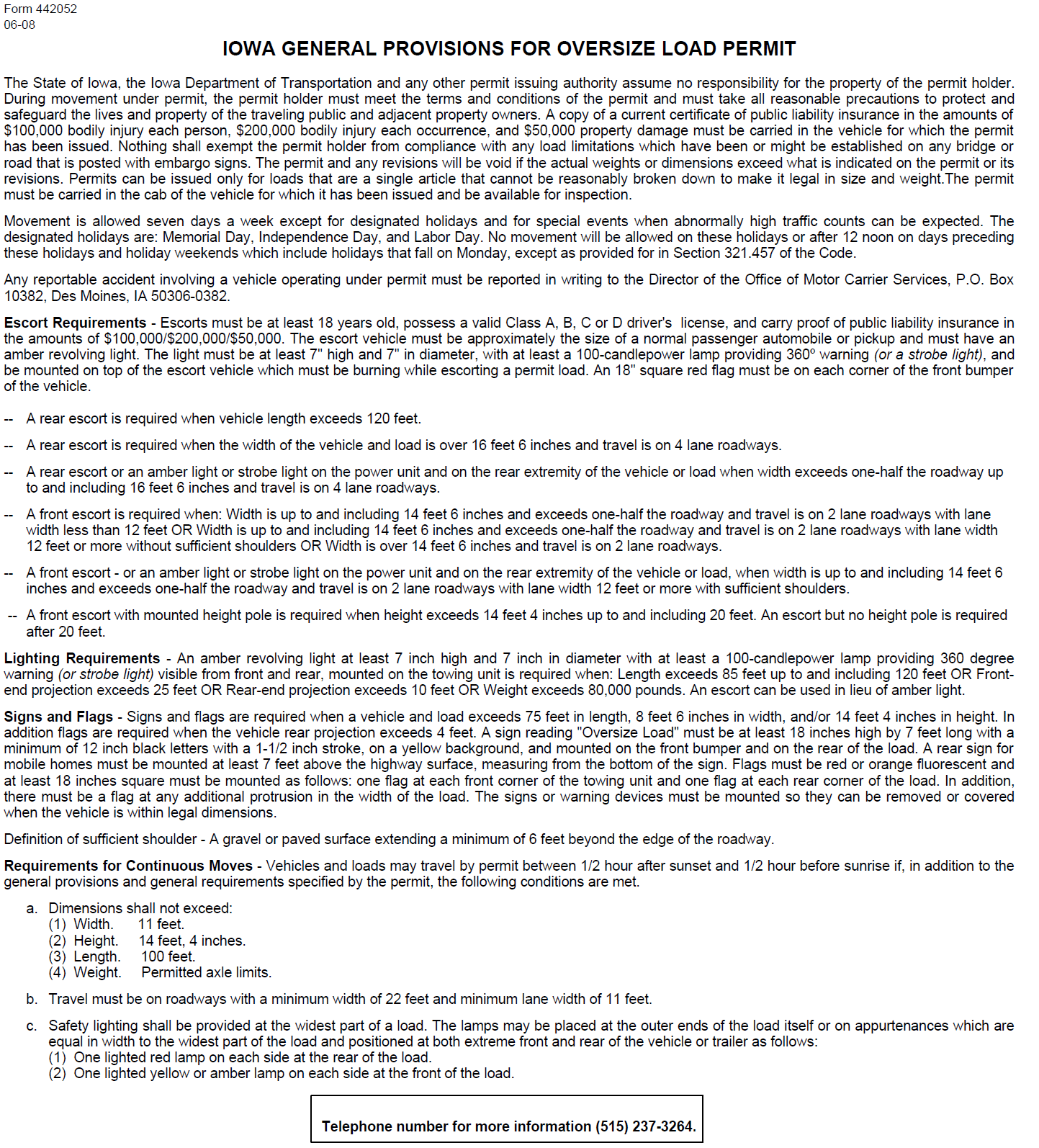 Send ToDateFax NumberAddressAddressWill be invoiced for check or cashPermit Type: Single Trip ($35)  		 Round Trip ($70)   Annual Oversize ($50)  		 Annual Oversize/Overweight ($400)  Depending on the load, axle configuration and the bridges to be crossed, load capacity calculations may be required before the application can be approved or denied.  The applicant will be required to pay the cost of these calculations even if the application is denied.  The County will confirm that the applicant is aware of this extra cost before the information is sent to our structural consultant.Permit Type: Single Trip ($35)  		 Round Trip ($70)   Annual Oversize ($50)  		 Annual Oversize/Overweight ($400)  Depending on the load, axle configuration and the bridges to be crossed, load capacity calculations may be required before the application can be approved or denied.  The applicant will be required to pay the cost of these calculations even if the application is denied.  The County will confirm that the applicant is aware of this extra cost before the information is sent to our structural consultant.Permit Type: Single Trip ($35)  		 Round Trip ($70)   Annual Oversize ($50)  		 Annual Oversize/Overweight ($400)  Depending on the load, axle configuration and the bridges to be crossed, load capacity calculations may be required before the application can be approved or denied.  The applicant will be required to pay the cost of these calculations even if the application is denied.  The County will confirm that the applicant is aware of this extra cost before the information is sent to our structural consultant.Valid Dates  	     	to 	     	 ½ hour before sunrise to ½ hour after sunset	 ContinuousValid Dates  	     	to 	     	 ½ hour before sunrise to ½ hour after sunset	 ContinuousValid Dates  	     	to 	     	 ½ hour before sunrise to ½ hour after sunset	 ContinuousRequested ByRequested ByRequested ByRequested ByRequested ByRequested ByRequested ByPhone No.Phone No.Phone No.Phone No.Phone No.Phone No.Phone No.Phone No.Issued ByIssued ByIssued ByIssued ByIssued ByIssued ByIssued ByIssued ByIssued ToIssued ToIssued ToIssued ToIssued ToIssued ToIssued ToIssued ToIssued ToIssued ToIssued ToIssued ToIssued ToIssued ToIssued ToIssued ToIssued ToIssued ToIssued ToIssued ToIssued ToIssued ToIssued ToAddressAddressAddressAddressAddressAddressAddressAddressAddressAddressAddressCity / State / ZipCity / State / ZipCity / State / ZipCity / State / ZipCity / State / ZipCity / State / ZipCity / State / ZipCity / State / ZipCity / State / ZipCity / State / ZipCity / State / ZipCity / State / ZipPower Unit Year & MakePower Unit Year & MakePower Unit Year & MakePower Unit License No. & StatePower Unit License No. & StatePower Unit License No. & StatePower Unit License No. & StatePower Unit License No. & StatePower Unit License No. & StatePower Unit Registered WeightPower Unit Registered WeightPower Unit Registered WeightPower Unit Registered WeightTrailer MakeTrailer MakeTrailer MakeTrailer MakeTrailer MakeTrailer MakeTrailer MakeTrailer License No. & StateTrailer License No. & StateTrailer License No. & StateObject or LoadObject or LoadObject or LoadObject or LoadObject or LoadModel NumberModel NumberModel NumberModel NumberVINVINVINVINVINVINVINVINVINSerial NumberSerial NumberSerial NumberSerial NumberSME QualifiedOverall LengthOverall LengthWidthWidthHeightHeightTotal WeightTotal WeightTotal WeightTotal WeightTrailer LengthTrailer LengthTrailer LengthTrailer LengthLoad LengthLoad LengthLoad LengthLoad LengthLoad LengthProjectionsFront      		Rear      	ProjectionsFront      		Rear      	ProjectionsFront      		Rear      	ProjectionsFront      		Rear      	Axle WeightsSingleSingleSingleTandemTandemTandemTandemTripleTripleTripleTripleQuadQuadQuadQuadQuintQuintQuintQuintQuintSextetSextetAxle SpacingTrip FromTrip FromTrip FromTrip FromTrip FromTrip FromTrip FromTrip FromTrip FromTrip FromTrip FromTrip ToTrip ToTrip ToTrip ToTrip ToTrip ToTrip ToTrip ToTrip ToTrip ToTrip ToTrip ToRoutesRoutesRoutesRoutesRoutesRoutesRoutesRoutesRoutesRoutesRoutesRoutesRoutesRoutesRoutesRoutesRoutesRoutesRoutesRoutesRoutesRoutesRoutesGENERAL REQUIREMENTS			. Civilian front Escort	 With mounted height pole	 Civilian rear escort	 Amber revolving light/strobe			      light with 360° visibility Required on Highway      		 Required entire route Law enforcement escort          Front    Rear See General Provisions for escort requirements for overwidth vehicles Centerline all bridges at 5 mph. Load must slow or stop when necessary to avoid approaching traffic when centerlining. Round Trip.  Return by reverse route with in same five days. Run around clearance on route #      		 Run marked detour on route #      	 Signs and Flags must be displayedGENERAL REQUIREMENTS			. Civilian front Escort	 With mounted height pole	 Civilian rear escort	 Amber revolving light/strobe			      light with 360° visibility Required on Highway      		 Required entire route Law enforcement escort          Front    Rear See General Provisions for escort requirements for overwidth vehicles Centerline all bridges at 5 mph. Load must slow or stop when necessary to avoid approaching traffic when centerlining. Round Trip.  Return by reverse route with in same five days. Run around clearance on route #      		 Run marked detour on route #      	 Signs and Flags must be displayedGENERAL REQUIREMENTS			. Civilian front Escort	 With mounted height pole	 Civilian rear escort	 Amber revolving light/strobe			      light with 360° visibility Required on Highway      		 Required entire route Law enforcement escort          Front    Rear See General Provisions for escort requirements for overwidth vehicles Centerline all bridges at 5 mph. Load must slow or stop when necessary to avoid approaching traffic when centerlining. Round Trip.  Return by reverse route with in same five days. Run around clearance on route #      		 Run marked detour on route #      	 Signs and Flags must be displayedGENERAL REQUIREMENTS			. Civilian front Escort	 With mounted height pole	 Civilian rear escort	 Amber revolving light/strobe			      light with 360° visibility Required on Highway      		 Required entire route Law enforcement escort          Front    Rear See General Provisions for escort requirements for overwidth vehicles Centerline all bridges at 5 mph. Load must slow or stop when necessary to avoid approaching traffic when centerlining. Round Trip.  Return by reverse route with in same five days. Run around clearance on route #      		 Run marked detour on route #      	 Signs and Flags must be displayedGENERAL REQUIREMENTS			. Civilian front Escort	 With mounted height pole	 Civilian rear escort	 Amber revolving light/strobe			      light with 360° visibility Required on Highway      		 Required entire route Law enforcement escort          Front    Rear See General Provisions for escort requirements for overwidth vehicles Centerline all bridges at 5 mph. Load must slow or stop when necessary to avoid approaching traffic when centerlining. Round Trip.  Return by reverse route with in same five days. Run around clearance on route #      		 Run marked detour on route #      	 Signs and Flags must be displayedGENERAL REQUIREMENTS			. Civilian front Escort	 With mounted height pole	 Civilian rear escort	 Amber revolving light/strobe			      light with 360° visibility Required on Highway      		 Required entire route Law enforcement escort          Front    Rear See General Provisions for escort requirements for overwidth vehicles Centerline all bridges at 5 mph. Load must slow or stop when necessary to avoid approaching traffic when centerlining. Round Trip.  Return by reverse route with in same five days. Run around clearance on route #      		 Run marked detour on route #      	 Signs and Flags must be displayedGENERAL REQUIREMENTS			. Civilian front Escort	 With mounted height pole	 Civilian rear escort	 Amber revolving light/strobe			      light with 360° visibility Required on Highway      		 Required entire route Law enforcement escort          Front    Rear See General Provisions for escort requirements for overwidth vehicles Centerline all bridges at 5 mph. Load must slow or stop when necessary to avoid approaching traffic when centerlining. Round Trip.  Return by reverse route with in same five days. Run around clearance on route #      		 Run marked detour on route #      	 Signs and Flags must be displayedGENERAL REQUIREMENTS			. Civilian front Escort	 With mounted height pole	 Civilian rear escort	 Amber revolving light/strobe			      light with 360° visibility Required on Highway      		 Required entire route Law enforcement escort          Front    Rear See General Provisions for escort requirements for overwidth vehicles Centerline all bridges at 5 mph. Load must slow or stop when necessary to avoid approaching traffic when centerlining. Round Trip.  Return by reverse route with in same five days. Run around clearance on route #      		 Run marked detour on route #      	 Signs and Flags must be displayedGENERAL REQUIREMENTS			. Civilian front Escort	 With mounted height pole	 Civilian rear escort	 Amber revolving light/strobe			      light with 360° visibility Required on Highway      		 Required entire route Law enforcement escort          Front    Rear See General Provisions for escort requirements for overwidth vehicles Centerline all bridges at 5 mph. Load must slow or stop when necessary to avoid approaching traffic when centerlining. Round Trip.  Return by reverse route with in same five days. Run around clearance on route #      		 Run marked detour on route #      	 Signs and Flags must be displayedGENERAL REQUIREMENTS			. Civilian front Escort	 With mounted height pole	 Civilian rear escort	 Amber revolving light/strobe			      light with 360° visibility Required on Highway      		 Required entire route Law enforcement escort          Front    Rear See General Provisions for escort requirements for overwidth vehicles Centerline all bridges at 5 mph. Load must slow or stop when necessary to avoid approaching traffic when centerlining. Round Trip.  Return by reverse route with in same five days. Run around clearance on route #      		 Run marked detour on route #      	 Signs and Flags must be displayedGENERAL REQUIREMENTS			. Civilian front Escort	 With mounted height pole	 Civilian rear escort	 Amber revolving light/strobe			      light with 360° visibility Required on Highway      		 Required entire route Law enforcement escort          Front    Rear See General Provisions for escort requirements for overwidth vehicles Centerline all bridges at 5 mph. Load must slow or stop when necessary to avoid approaching traffic when centerlining. Round Trip.  Return by reverse route with in same five days. Run around clearance on route #      		 Run marked detour on route #      	 Signs and Flags must be displayedGENERAL REQUIREMENTS			. Civilian front Escort	 With mounted height pole	 Civilian rear escort	 Amber revolving light/strobe			      light with 360° visibility Required on Highway      		 Required entire route Law enforcement escort          Front    Rear See General Provisions for escort requirements for overwidth vehicles Centerline all bridges at 5 mph. Load must slow or stop when necessary to avoid approaching traffic when centerlining. Round Trip.  Return by reverse route with in same five days. Run around clearance on route #      		 Run marked detour on route #      	 Signs and Flags must be displayedGENERAL REQUIREMENTS			. Civilian front Escort	 With mounted height pole	 Civilian rear escort	 Amber revolving light/strobe			      light with 360° visibility Required on Highway      		 Required entire route Law enforcement escort          Front    Rear See General Provisions for escort requirements for overwidth vehicles Centerline all bridges at 5 mph. Load must slow or stop when necessary to avoid approaching traffic when centerlining. Round Trip.  Return by reverse route with in same five days. Run around clearance on route #      		 Run marked detour on route #      	 Signs and Flags must be displayedGENERAL REQUIREMENTS			. Civilian front Escort	 With mounted height pole	 Civilian rear escort	 Amber revolving light/strobe			      light with 360° visibility Required on Highway      		 Required entire route Law enforcement escort          Front    Rear See General Provisions for escort requirements for overwidth vehicles Centerline all bridges at 5 mph. Load must slow or stop when necessary to avoid approaching traffic when centerlining. Round Trip.  Return by reverse route with in same five days. Run around clearance on route #      		 Run marked detour on route #      	 Signs and Flags must be displayedGENERAL REQUIREMENTS			. Civilian front Escort	 With mounted height pole	 Civilian rear escort	 Amber revolving light/strobe			      light with 360° visibility Required on Highway      		 Required entire route Law enforcement escort          Front    Rear See General Provisions for escort requirements for overwidth vehicles Centerline all bridges at 5 mph. Load must slow or stop when necessary to avoid approaching traffic when centerlining. Round Trip.  Return by reverse route with in same five days. Run around clearance on route #      		 Run marked detour on route #      	 Signs and Flags must be displayedGENERAL REQUIREMENTS			. Civilian front Escort	 With mounted height pole	 Civilian rear escort	 Amber revolving light/strobe			      light with 360° visibility Required on Highway      		 Required entire route Law enforcement escort          Front    Rear See General Provisions for escort requirements for overwidth vehicles Centerline all bridges at 5 mph. Load must slow or stop when necessary to avoid approaching traffic when centerlining. Round Trip.  Return by reverse route with in same five days. Run around clearance on route #      		 Run marked detour on route #      	 Signs and Flags must be displayedGENERAL REQUIREMENTS			. Civilian front Escort	 With mounted height pole	 Civilian rear escort	 Amber revolving light/strobe			      light with 360° visibility Required on Highway      		 Required entire route Law enforcement escort          Front    Rear See General Provisions for escort requirements for overwidth vehicles Centerline all bridges at 5 mph. Load must slow or stop when necessary to avoid approaching traffic when centerlining. Round Trip.  Return by reverse route with in same five days. Run around clearance on route #      		 Run marked detour on route #      	 Signs and Flags must be displayedSpeed limit = Maximum posted limits unless otherwise specified on permit.Must carry copy of permit and General Provisions dated 06/08 and comply with them.Road must be clear of ice and snow and visibility must be at least ¼ mile.Necessary city and/or state permits must be obtained separately.Hazardous materials must be transported in compliance with applicable federal regulations.Speed limit = Maximum posted limits unless otherwise specified on permit.Must carry copy of permit and General Provisions dated 06/08 and comply with them.Road must be clear of ice and snow and visibility must be at least ¼ mile.Necessary city and/or state permits must be obtained separately.Hazardous materials must be transported in compliance with applicable federal regulations.Speed limit = Maximum posted limits unless otherwise specified on permit.Must carry copy of permit and General Provisions dated 06/08 and comply with them.Road must be clear of ice and snow and visibility must be at least ¼ mile.Necessary city and/or state permits must be obtained separately.Hazardous materials must be transported in compliance with applicable federal regulations.Speed limit = Maximum posted limits unless otherwise specified on permit.Must carry copy of permit and General Provisions dated 06/08 and comply with them.Road must be clear of ice and snow and visibility must be at least ¼ mile.Necessary city and/or state permits must be obtained separately.Hazardous materials must be transported in compliance with applicable federal regulations.Speed limit = Maximum posted limits unless otherwise specified on permit.Must carry copy of permit and General Provisions dated 06/08 and comply with them.Road must be clear of ice and snow and visibility must be at least ¼ mile.Necessary city and/or state permits must be obtained separately.Hazardous materials must be transported in compliance with applicable federal regulations.Speed limit = Maximum posted limits unless otherwise specified on permit.Must carry copy of permit and General Provisions dated 06/08 and comply with them.Road must be clear of ice and snow and visibility must be at least ¼ mile.Necessary city and/or state permits must be obtained separately.Hazardous materials must be transported in compliance with applicable federal regulations. Special Requirement:       	 Special Requirement:       	 Special Requirement:       	 Special Requirement:       	 Special Requirement:       	 Special Requirement:       	 Special Requirement:       	 Special Requirement:       	 Special Requirement:       	 Special Requirement:       	 Special Requirement:       	 Special Requirement:       	 Special Requirement:       	 Special Requirement:       	 Special Requirement:       	 Special Requirement:       	 Special Requirement:       	 Special Requirement:       	 Special Requirement:       	 Special Requirement:       	 Special Requirement:       	 Special Requirement:       	 Special Requirement:       	